【第二學期第二次 指考模擬考試日程表】【第二學期第二次 指考模擬考試範圍表】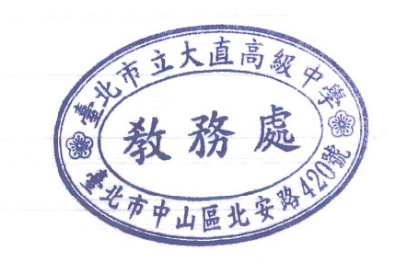 ※4/29  301-304班16:00放學  4/30  高三全體16:00放學   108年4月29日(一)108年4月29日(一)108年4月30日(二)108年4月30日(二)上午08：35預備鈴08：35預備鈴上午08：40 ~ 10：00數學(乙)08：40 ~ 10：00物理歷史上午10：35預備鈴10：35預備鈴上午10：40 ~ 12：00國文10：40 ~ 12：00化學地理下午13：50預備鈴14：05預備鈴下午13：55 ~ 15：15英文14：10 ~ 15：30生物公民與社會下午15：35預備鈴下午15：40 ~ 17：00數學(甲)附註：每節考試開始前5分鐘打預備鈴，鈴響即可進入試場。考試開始20分鐘後不得入場，入場後至考試開始60分鐘內不得離場。入場至考試開始鈴響前，不得翻閱試題本、亦不得書寫、劃記、作答。考試開始鈴響時，即可開始作答；考試結束鈴響畢，應即停止作答。附註：每節考試開始前5分鐘打預備鈴，鈴響即可進入試場。考試開始20分鐘後不得入場，入場後至考試開始60分鐘內不得離場。入場至考試開始鈴響前，不得翻閱試題本、亦不得書寫、劃記、作答。考試開始鈴響時，即可開始作答；考試結束鈴響畢，應即停止作答。附註：每節考試開始前5分鐘打預備鈴，鈴響即可進入試場。考試開始20分鐘後不得入場，入場後至考試開始60分鐘內不得離場。入場至考試開始鈴響前，不得翻閱試題本、亦不得書寫、劃記、作答。考試開始鈴響時，即可開始作答；考試結束鈴響畢，應即停止作答。附註：每節考試開始前5分鐘打預備鈴，鈴響即可進入試場。考試開始20分鐘後不得入場，入場後至考試開始60分鐘內不得離場。入場至考試開始鈴響前，不得翻閱試題本、亦不得書寫、劃記、作答。考試開始鈴響時，即可開始作答；考試結束鈴響畢，應即停止作答。附註：每節考試開始前5分鐘打預備鈴，鈴響即可進入試場。考試開始20分鐘後不得入場，入場後至考試開始60分鐘內不得離場。入場至考試開始鈴響前，不得翻閱試題本、亦不得書寫、劃記、作答。考試開始鈴響時，即可開始作答；考試結束鈴響畢，應即停止作答。國　　文高中三年全部教材英　　文高中三年全部教材數學(甲)高中數學該類組全部範圍數學(乙)高中數學該類組全部範圍物  　理高中三年全部教材化　  學高中三年全部教材生    物高中三年全部教材歷　  史高中三年全部教材地  　理高中三年全部教材公民與社會高中三年全部教材